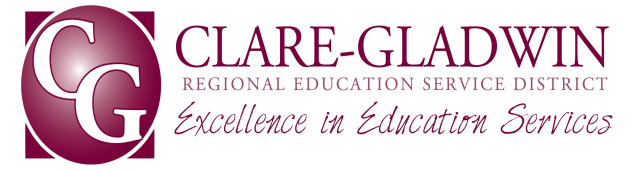 For Your CalendarFebruary Upcoming EventsNext Steps in Implementing the Standards Mathematics K-12	8:30 AM-3:00 PM		2/4/14Next Steps in Implementing the Standards Social StudiesK-12	8:30 AM-3:00 PM		2/6/14Next Steps in Implementing the Standards Science K-12		8:30 AM-3:00 PM		2/11/14MI CSI: Using Data to Close the Achievement Gap			8:30 AM-3:30 PM		2/18/14Effective Educational Coaching 2013-2014 				8:30 AM-11:30 AM		2/25/14Region 3 Title I Collaboration 2013-2014 				12:30 PM-3:00 PM		2/28/14March Upcoming EventsCPI New User								9:00 AM-2:00 PM		3/11/14CPI New User								9:00 AM-2:00 PM		3/12/14CPI Refresher								9:00 AM-2:00 PM		3/18/14MI CSI: Bridging to Practice						8:30 AM-3:30 PM		3/25/14New Teacher Survival Series 2013-2014 				4:30 PM-7:30 PM		3/27/14April Upcoming EventsEffective Educational Coaching 2013-2014 				8:30 AM-11:30 AM		4/8/1421 Things Focus Crs: Differentiation Tools for Teaching/Assessing	4:30 PM-6:30 PM		4/9/14MI CSI: Continue Bridging to Practice					8:30 AM-3:30 PM		4/15/14New Teacher Support Beyond Year One 2013-14			4:30 PM-7:30 PM		4/22/14Next Steps in Implementing the Standards Mathematics K-12	8:30 AM-3:00 PM		4/24/14Region 3 Title I Collaboration 2013-2014 				12:30 PM-3:00 PM		4/25/14Next Steps in Implementing the Standards Social StudiesK-12	8:30 AM-3:00 PM		4/29/14May Upcoming EventsNext Steps in Implementing the Standards Science K-12		8:30 AM-3:00 PM		5/1/14Next Steps in Implementing the Standards ELA K-12			8:30 AM-3:00 PM		5/6/14MI CSI: Alignment for Continuous School Improvement		8:30 AM-3:30 PM		5/13/14Agenda ItemsMy LearningMy LearningProfessional LearningProfessional LearningProfessional LearningMI School Data/Data DirectorJoe Trommater, Data ConsultantDeb SnyderBig Ideas:MI School Data/Data DirectorJoe Trommater, Data ConsultantDeb SnyderGood Reminders:MI School Data/Data DirectorJoe Trommater, Data ConsultantDeb SnyderWhat I will do with this information:21 Things Topic 4:  Professional Learning NetworksKay Hauck, REMC Director Big Ideas:21 Things Topic 4:  Professional Learning NetworksKay Hauck, REMC Director Good Reminders:21 Things Topic 4:  Professional Learning NetworksKay Hauck, REMC Director What I will do withthis information:  Video Linkshttps://www.youtube.com/watch?v=pfxB5ut-KTshttp://www.youtube.com/watch?v=Yie4q8LscBs&feature=youtube_gdata_playerBig Ideas:Video Linkshttps://www.youtube.com/watch?v=pfxB5ut-KTshttp://www.youtube.com/watch?v=Yie4q8LscBs&feature=youtube_gdata_playerGood Reminders:Video Linkshttps://www.youtube.com/watch?v=pfxB5ut-KTshttp://www.youtube.com/watch?v=Yie4q8LscBs&feature=youtube_gdata_playerWhat I will do withthis information:  Reports and UpdatesReports and UpdatesReports and Updates8:00 a.m. (HS Only)CTE Meet the Instructor--Heidi Rocha, Culinary Arts Big Ideas:8:00 a.m. (HS Only)CTE Meet the Instructor--Heidi Rocha, Culinary Arts Good Reminders:8:00 a.m. (HS Only)CTE Meet the Instructor--Heidi Rocha, Culinary Arts What I will do withthis information:  Special Education UpdateJan Weckstein, Asst. Supt for Special EducationBig Ideas:Special Education UpdateJan Weckstein, Asst. Supt for Special EducationGood Reminders:Special Education UpdateJan Weckstein, Asst. Supt for Special EducationWhat I will do withthis information:  21CCLC UpdateKeri Retzloff, 21CCLC DirectorBig Ideas:21CCLC UpdateKeri Retzloff, 21CCLC DirectorGood Reminders:21CCLC UpdateKeri Retzloff, 21CCLC DirectorWhat I will do withthis information:  REMC/TRIG UpdateKay Hauck, REMC DirectorDeb SnyderHere is a link to a short overview of the Classroom Readiness Activity project (3 minutes)http://screencast.com/t/10aqxfyjzBig Ideas:http://22itrig.org/activities/activity-three/2014-15-participation-info/REMC/TRIG UpdateKay Hauck, REMC DirectorDeb SnyderHere is a link to a short overview of the Classroom Readiness Activity project (3 minutes)http://screencast.com/t/10aqxfyjzGood Reminders:REMC/TRIG UpdateKay Hauck, REMC DirectorDeb SnyderHere is a link to a short overview of the Classroom Readiness Activity project (3 minutes)http://screencast.com/t/10aqxfyjzWhat I will do withthis information: Curriculum/Instruction Consultants UpdateCheryl WyattJune MarstonAlicia Kubacki Big Ideas: SIR VisitsJanuary 23—Farwell Elementary—completed February 13—Hillside ElementaryFebruary 20—Beaverton PrimaryFebruary 27—Gladwin Primary February 14, 2014 PD Day—Poverty Simulation   Harrison MS GymRegistration at 9:15 AM Kathleen Kryza—Co-Teaching and Differentiated InstructionContinuation of August 2013 trainingVoluntary—must register2 days—February 27 and April 17, 2014 Vertical Curriculum Group SessionsMentor Teachers—SCECH’sTeacher Certification Renewal Records2014 Regional Spelling BeeCurriculum/Instruction Consultants UpdateCheryl WyattJune MarstonAlicia Kubacki Good Reminders:Curriculum/Instruction Consultants UpdateCheryl WyattJune MarstonAlicia Kubacki What I will do withthis information:  MDE UpdateDeb Snyder, Asst. Supt for General EducationBig Ideas:Change in School Immunization Reporting Requirements for the 2014-2015 School Year (Elem/MS)http://www.mi.gov/documents/mde/Immunization_Memo1.14_446128_7.pdfCentral Michigan District Health Department  (Clare and Gladwin Counties)2012 E. Preston Ave.Mount Pleasant, MI 48858Telephone: (989) 772-8147FAX: (989) 773-4319Health Officer:   Steven C. HallMidland County Health Department220 W. EllsworthMidland, MI 48640Web Site: www.co.midland.mi.us/health/  (Includes information on where to find flu vaccines) Flu Hotline: (989) 832-6397 Telephone: (989) 832-6380FAX: (989) 832-6628 Health Officer: C. Michael KrecekMichigan's Sports Concussion Awareness Laws http://www.mi.gov/documents/mde/Concussion_Memo1.14_446129_7.pdfTraining and Resources:  www.michigan.gov/sportsconcussionEpiPens Required in All Schools 2014-2015“OK-2-Say” HotlineTRIG Classroom Readiness ApplicationsOnline Enrollment OptionsFebruary ASSIST Updates NewsletterMDE UpdateDeb Snyder, Asst. Supt for General EducationGood Reminders:MDE UpdateDeb Snyder, Asst. Supt for General EducationWhat I will do withthis information:  DiscussionDiscussionDiscussionDiscussion TopicsAssessment Pilot Participation(See chart)Big Ideas:Discussion TopicsAssessment Pilot Participation(See chart)Good Reminders:Discussion TopicsAssessment Pilot Participation(See chart)What I will do withthis information:  District SharingBig Ideas:BeavertonBullock CreekClareColemanFarwellGladwinHarrisonMeridianDistrict SharingGood Reminders:District SharingWhat I will do withthis information:  Informational ItemsInformational ItemsInformational Items“Multiple Measures” by Victoria L. BernhardtBig Ideas:“Multiple Measures” by Victoria L. BernhardtGood Reminders:“Multiple Measures” by Victoria L. BernhardtWhat I will do withthis information:  